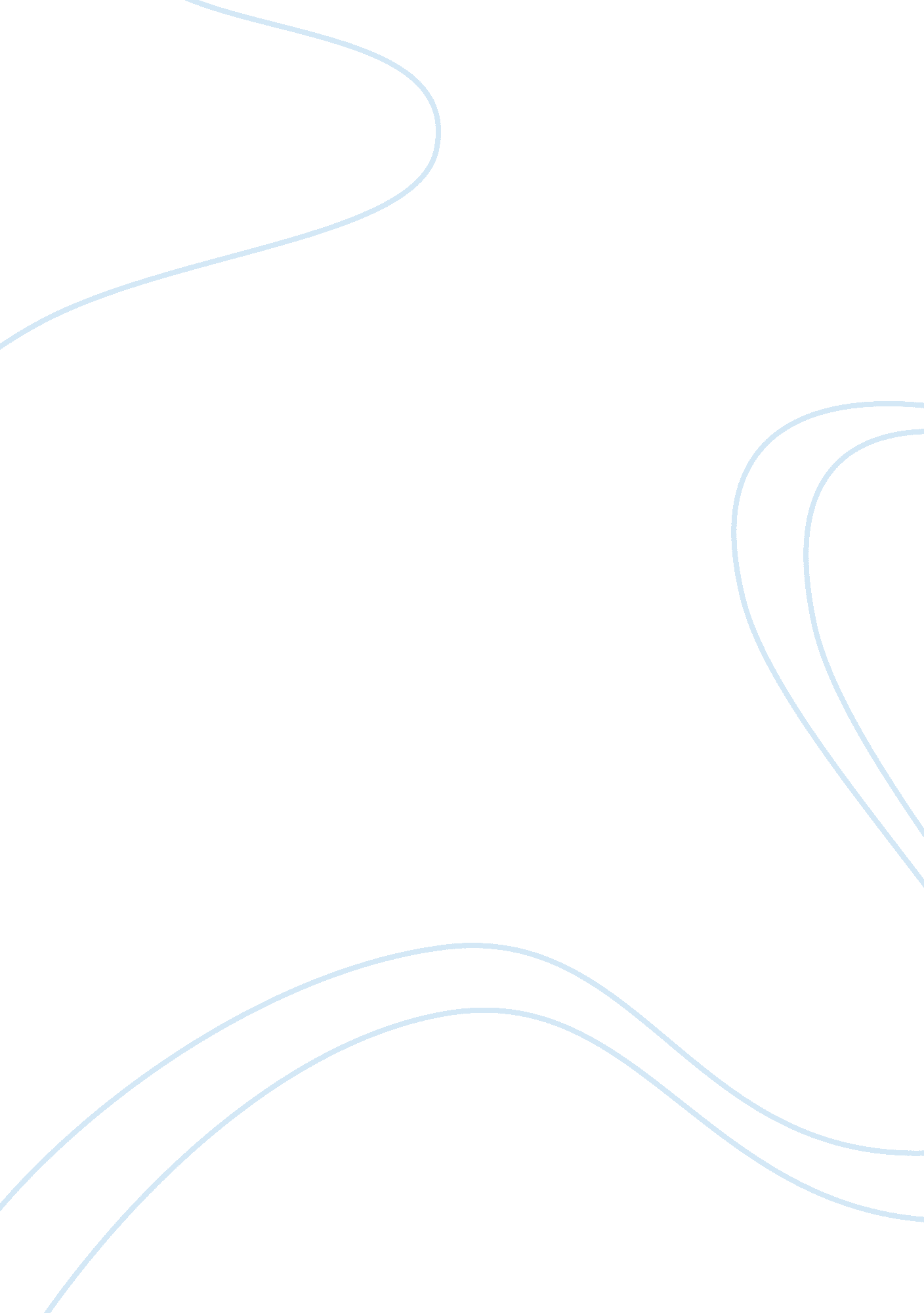 The cold war (dbq) assignmentHistory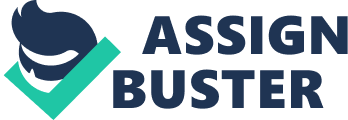 One of the main reasons this war began was that there were huge preferences in the way that the Soviet and the US led one another and the disagreements eventually reached a final rising point, causing several feuds as well, riots. The US was a democratic state where many parties could stand and elections were held. It was a fair and politically correct policy for everyone. “ l believe it must be the policy of the United States to support free peoples who are resisting attempted domination by armed minorities or outside pressure. ” (Ap text book) The Soviet was a communist state, where the political party controlled the state. The people basically had no free will. More reasons as to how the Cold War started up would be affected by the mistrust between the two countries. According to Incarnate encyclopedia, it started as far back as the October Revolution of 1917. When the communists came to power, they created harsher ways of ruling their country, which angered the US greatly. One last reason on how the Cold War came about was the US fear of Russian expansion. In 1922, Russia combined with five other states creating the Soviet Union. In 1936 five more states joined forming an even larger Soviet Union. Eventually the Soviet Union had almost equaled the size of Europe. All these famous cities and the populations around them lie in the Soviet sphere… ” (Incarnate) The US feared a new uprising of a strong, independent, and powerful country. “ l need to say that the world situation is very serious… Europe must have a great deal of additional help, or face heavy economic, social, and political damage. ” (Ap packet) During the Cold War there weren’t really weapons used during the war. Going back to the term “ Cold War,” it referenced to not having the war getting “ heated” with weapons of mass destruction etc. No Nuclear, Biological or Chemical weapons were used during this Cold War. Instead, the countries fought up front, or in some other type Of not so violent way. However, during the Cold War, there were some new weapons that were created from both sides. During this period, the Soviet Union created their own atomic bomb and the H-Bomb (Hydrogen Bomb) was first created in the United States. These two weapons of mass destruction were not used, better suggesting the phrase, “ Cold War. ” If by any means there were to be a weapon of mass destruction aimed at the opposing enemy, then the country responsible for he cause would have to help restore, and fix any damages caused. They agree that if such an armed attack occurs, each of them will assist the party or parties so attacked. “(AP text book) In conclusion, the Cold War was a five year war against the Soviet union and the United States. These two Communist and Democratic countries had very different views and ways of ruling their citizens. One feared of expansion, the other feared of the opposing differences. However, they both agreed on keeping the war at a minimum by agreeing to not allow weapons of mass destruction, etc. To come into the war. Hints to the term “ Cold War. ” 